Es posible permitir la presencia de perros que son mascotas, bajo la supervisión del propietario, dentro del establecimiento de comida o en un área al aire libre dentro de las instalaciones del establecimiento de comida si se cumplen todas las condiciones que se explican a continuación (Sección 246-215-06570(4)(5) del WAC [por su sigla en inglés, Código Administrativo de Washington]).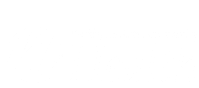 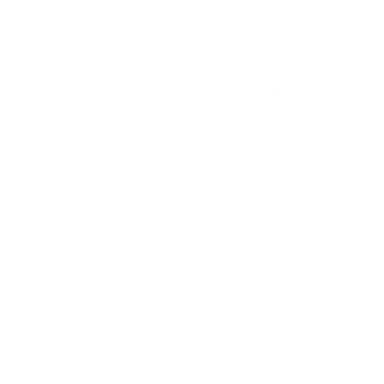 Nota: Use este documento para ayudar a que su establecimiento mantenga el AMC (por su sigla en inglés, control gerencial activo). Asegúrese de trabajar con su jurisdicción de sistemas locales de salud para obtener cualquier información adicional o autorizaciones según sea necesario.Para solicitar este documento en algún otro formato, llame al 1-800-525-0127. Las personas con sordera o problemas de audición deben llamar al 711 (servicio de relé de Washington) o enviar un correo electrónico a civil.rights@doh.wa.gov.Sección 1: Información del establecimiento de comidaSección 1: Información del establecimiento de comidaSección 1: Información del establecimiento de comidaSección 1: Información del establecimiento de comidaSección 1: Información del establecimiento de comidaNombre del establecimientoNombre del establecimientoNombre del establecimientoTeléfonoTeléfonoCalle (Dirección física)Calle (Dirección física)CiudadZIPCorreo electrónicoNombre del contactoNombre del contactoTítulo/PuestoTítulo/PuestoTítulo/PuestoSección 2: Selección del planSección 2: Selección del planSección 2: Selección del planSección 2: Selección del planSección 2: Selección del plan Perros que son mascotas en las áreas al aire libreEnvíe el plan a su departamento de salud local y podrá tener la aprobación del plan antes.Se deben cumplir las siguientes condiciones:Los perros que son mascotas no deben cruzar por el interior del establecimiento de comida para ir hacia las áreas al aire libre.No se debe preparar comida ni bebida en las 
áreas al aire libre.No se deben almacenar utensilios en las áreas al aire libre. Perros que son mascotas en las áreas al aire libreEnvíe el plan a su departamento de salud local y podrá tener la aprobación del plan antes.Se deben cumplir las siguientes condiciones:Los perros que son mascotas no deben cruzar por el interior del establecimiento de comida para ir hacia las áreas al aire libre.No se debe preparar comida ni bebida en las 
áreas al aire libre.No se deben almacenar utensilios en las áreas al aire libre. Perros que son mascotas en el interior del establecimientoNotifique a su departamento de salud local antes de permitir perros como mascotas dentro del establecimiento.Se deben cumplir las siguientes condiciones:Se deben colgar señales que notifiquen a los clientes que se permite el ingreso de perros que son mascotas al establecimiento de comida.El menú debe reducirse a bebidas elaboradas por una planta de procesamiento de alimentos y a alimentos sin TCS como los alimentos listos para comer (gaseosa, pretzels, galletas, rosquillas, pastel o carne seca) servidos del paquete original sin entrar en contacto directo con las manos. Perros que son mascotas en el interior del establecimientoNotifique a su departamento de salud local antes de permitir perros como mascotas dentro del establecimiento.Se deben cumplir las siguientes condiciones:Se deben colgar señales que notifiquen a los clientes que se permite el ingreso de perros que son mascotas al establecimiento de comida.El menú debe reducirse a bebidas elaboradas por una planta de procesamiento de alimentos y a alimentos sin TCS como los alimentos listos para comer (gaseosa, pretzels, galletas, rosquillas, pastel o carne seca) servidos del paquete original sin entrar en contacto directo con las manos. Perros que son mascotas en el interior del establecimientoNotifique a su departamento de salud local antes de permitir perros como mascotas dentro del establecimiento.Se deben cumplir las siguientes condiciones:Se deben colgar señales que notifiquen a los clientes que se permite el ingreso de perros que son mascotas al establecimiento de comida.El menú debe reducirse a bebidas elaboradas por una planta de procesamiento de alimentos y a alimentos sin TCS como los alimentos listos para comer (gaseosa, pretzels, galletas, rosquillas, pastel o carne seca) servidos del paquete original sin entrar en contacto directo con las manos.Sección 3: Plan para la presencia de perros que son mascotas en las instalacionesSección 3: Plan para la presencia de perros que son mascotas en las instalacionesSección 3: Plan para la presencia de perros que son mascotas en las instalacionesSección 3: Plan para la presencia de perros que son mascotas en las instalacionesSección 3: Plan para la presencia de perros que son mascotas en las instalacionesIncluir los siguientes puntos adicionales en su plan:Incluir los siguientes puntos adicionales en su plan:Incluir los siguientes puntos adicionales en su plan:Incluir los siguientes puntos adicionales en su plan:Requisitos generalesCumplir con las ordenanzas locales relacionadas con las aceras, las molestias públicas y el saneamiento.Requisitos generalesCumplir con las ordenanzas locales relacionadas con las aceras, las molestias públicas y el saneamiento.Requisitos generalesCumplir con las ordenanzas locales relacionadas con las aceras, las molestias públicas y el saneamiento.Requisitos generalesCumplir con las ordenanzas locales relacionadas con las aceras, las molestias públicas y el saneamiento.Los perros deben estar bajo la supervisión de su propietarioCon una correaEn un transportínOtro:      Los perros deben estar bajo la supervisión de su propietarioCon una correaEn un transportínOtro:      Los perros deben estar bajo la supervisión de su propietarioCon una correaEn un transportínOtro:      Los perros deben estar bajo la supervisión de su propietarioCon una correaEn un transportínOtro:      Proteger los alimentosNo preparar la comida en áreas donde haya perros que son mascotas.Los empleados no deben tener contacto directo con los perros que son mascotas.Los empleados no pueden lavar los recipientes de alimento y agua para los perros que son mascotas dentro del establecimiento de comida.Otro:      Proteger los alimentosNo preparar la comida en áreas donde haya perros que son mascotas.Los empleados no deben tener contacto directo con los perros que son mascotas.Los empleados no pueden lavar los recipientes de alimento y agua para los perros que son mascotas dentro del establecimiento de comida.Otro:      Proteger los alimentosNo preparar la comida en áreas donde haya perros que son mascotas.Los empleados no deben tener contacto directo con los perros que son mascotas.Los empleados no pueden lavar los recipientes de alimento y agua para los perros que son mascotas dentro del establecimiento de comida.Otro:      Proteger los alimentosNo preparar la comida en áreas donde haya perros que son mascotas.Los empleados no deben tener contacto directo con los perros que son mascotas.Los empleados no pueden lavar los recipientes de alimento y agua para los perros que son mascotas dentro del establecimiento de comida.Otro:      Proteger las superficiesEvitar que los perros se acerquen a las mesas, sillas y otras superficies del establecimiento de comida.Mantener el área libre de desechos de perros.Capacitar a los empleados para que sepan limpiar desechos de mascotas:Tener una caja de herramientas de limpieza.Hacer que los clientes se retiren del área afectada y bloquear las áreas contaminadas hasta que esté bien limpia.Utilizar material absorbente desechable si se tienen que recoger desechos líquidos en una bolsa.Limpiar y desinfectar la superficie sucia, según sea necesario, siguiendo las instrucciones de la etiqueta del producto desinfectante.Recoger los desechos y los materiales de limpieza desechables en bolsas, sellar las bolsas y descartarlas.Programar una cita para la limpieza con vapor de las superficies que no se puedan desinfectar correctamente.El personal debe asegurarse de lavarse bien las manos.Otro:      Proteger las superficiesEvitar que los perros se acerquen a las mesas, sillas y otras superficies del establecimiento de comida.Mantener el área libre de desechos de perros.Capacitar a los empleados para que sepan limpiar desechos de mascotas:Tener una caja de herramientas de limpieza.Hacer que los clientes se retiren del área afectada y bloquear las áreas contaminadas hasta que esté bien limpia.Utilizar material absorbente desechable si se tienen que recoger desechos líquidos en una bolsa.Limpiar y desinfectar la superficie sucia, según sea necesario, siguiendo las instrucciones de la etiqueta del producto desinfectante.Recoger los desechos y los materiales de limpieza desechables en bolsas, sellar las bolsas y descartarlas.Programar una cita para la limpieza con vapor de las superficies que no se puedan desinfectar correctamente.El personal debe asegurarse de lavarse bien las manos.Otro:      Proteger las superficiesEvitar que los perros se acerquen a las mesas, sillas y otras superficies del establecimiento de comida.Mantener el área libre de desechos de perros.Capacitar a los empleados para que sepan limpiar desechos de mascotas:Tener una caja de herramientas de limpieza.Hacer que los clientes se retiren del área afectada y bloquear las áreas contaminadas hasta que esté bien limpia.Utilizar material absorbente desechable si se tienen que recoger desechos líquidos en una bolsa.Limpiar y desinfectar la superficie sucia, según sea necesario, siguiendo las instrucciones de la etiqueta del producto desinfectante.Recoger los desechos y los materiales de limpieza desechables en bolsas, sellar las bolsas y descartarlas.Programar una cita para la limpieza con vapor de las superficies que no se puedan desinfectar correctamente.El personal debe asegurarse de lavarse bien las manos.Otro:      Proteger las superficiesEvitar que los perros se acerquen a las mesas, sillas y otras superficies del establecimiento de comida.Mantener el área libre de desechos de perros.Capacitar a los empleados para que sepan limpiar desechos de mascotas:Tener una caja de herramientas de limpieza.Hacer que los clientes se retiren del área afectada y bloquear las áreas contaminadas hasta que esté bien limpia.Utilizar material absorbente desechable si se tienen que recoger desechos líquidos en una bolsa.Limpiar y desinfectar la superficie sucia, según sea necesario, siguiendo las instrucciones de la etiqueta del producto desinfectante.Recoger los desechos y los materiales de limpieza desechables en bolsas, sellar las bolsas y descartarlas.Programar una cita para la limpieza con vapor de las superficies que no se puedan desinfectar correctamente.El personal debe asegurarse de lavarse bien las manos.Otro:      Sección 4: Armar una caja de herramientas para la limpieza de desechos de mascotasSección 4: Armar una caja de herramientas para la limpieza de desechos de mascotasSección 4: Armar una caja de herramientas para la limpieza de desechos de mascotas Pala o paleta para remover desechos	 Material absorbente (piedras sanitarias)	 Guantes desechables	 Bolsas para la basura Toallas de papel	 Cinta o señales de advertencia	 Jabón/agua caliente	 Otro:       Pala o paleta para remover desechos	 Material absorbente (piedras sanitarias)	 Guantes desechables	 Bolsas para la basura Toallas de papel	 Cinta o señales de advertencia	 Jabón/agua caliente	 Otro:       Pala o paleta para remover desechos	 Material absorbente (piedras sanitarias)	 Guantes desechables	 Bolsas para la basura Toallas de papel	 Cinta o señales de advertencia	 Jabón/agua caliente	 Otro:      Hacer el desinfectante (consultar la etiqueta del producto):Desinfectante (registrado por la EPA):   Cloro u  Otro:      Cantidad de producto químico:      	Cantidad de agua:      	Tiempo de contacto:      Instrucciones:      Hacer el desinfectante (consultar la etiqueta del producto):Desinfectante (registrado por la EPA):   Cloro u  Otro:      Cantidad de producto químico:      	Cantidad de agua:      	Tiempo de contacto:      Instrucciones:      Hacer el desinfectante (consultar la etiqueta del producto):Desinfectante (registrado por la EPA):   Cloro u  Otro:      Cantidad de producto químico:      	Cantidad de agua:      	Tiempo de contacto:      Instrucciones:      Lugar de almacenamiento de la caja:      Nota: No se deben utilizar las herramientas para limpiar los desechos cerca de las áreas donde se prepara la comida, ni se deben almacenar ni limpiar en la cocina.Lugar de almacenamiento de la caja:      Nota: No se deben utilizar las herramientas para limpiar los desechos cerca de las áreas donde se prepara la comida, ni se deben almacenar ni limpiar en la cocina.Lugar de almacenamiento de la caja:      Nota: No se deben utilizar las herramientas para limpiar los desechos cerca de las áreas donde se prepara la comida, ni se deben almacenar ni limpiar en la cocina.Sección 5: Capacitación de los empleadosSección 5: Capacitación de los empleadosSección 5: Capacitación de los empleadosCapacitación de los empleados: Los empleados deben recibir la capacitación adecuada sobre el procedimiento de perros que son mascotas.Capacitación de los empleados: Los empleados deben recibir la capacitación adecuada sobre el procedimiento de perros que son mascotas.Capacitación de los empleados: Los empleados deben recibir la capacitación adecuada sobre el procedimiento de perros que son mascotas.¿Cómo se capacita a los empleados? Leen y firman el plan	 Se les hace una demostración de las herramientas	 Otro:      ¿Cómo se capacita a los empleados? Leen y firman el plan	 Se les hace una demostración de las herramientas	 Otro:      ¿Con qué frecuencia se capacita a los empleados? Una vez	 Cada tres meses	 Anualmente	 Otra:      ¿Con qué frecuencia se capacita a los empleados? Una vez	 Cada tres meses	 Anualmente	 Otra:      Tareas de los empleados: En lo posible, asignar las tareas de limpieza a personas que no trabajen en el sector alimentario.Tareas de los empleados: En lo posible, asignar las tareas de limpieza a personas que no trabajen en el sector alimentario.Tareas de los empleados: En lo posible, asignar las tareas de limpieza a personas que no trabajen en el sector alimentario.¿Quién se encarga de limpiar el área sucia? Gerente	 Conserje	 Mozo	 Cocinero	 Otro:      ¿Quién se encarga de limpiar el área sucia? Gerente	 Conserje	 Mozo	 Cocinero	 Otro:      Sección 6: Información adicional específica del establecimientoSección 6: Información adicional específica del establecimientoSección 6: Información adicional específica del establecimiento¿Qué días se permitirá el ingreso de los perros que son mascotas a las instalaciones de su establecimiento de comida? Todos los días	 Lunes  	 Martes 	 Miércoles	 Jueves	 Viernes	 Sábado	 Domingo¿Qué días se permitirá el ingreso de los perros que son mascotas a las instalaciones de su establecimiento de comida? Todos los días	 Lunes  	 Martes 	 Miércoles	 Jueves	 Viernes	 Sábado	 Domingo¿Qué días se permitirá el ingreso de los perros que son mascotas a las instalaciones de su establecimiento de comida? Todos los días	 Lunes  	 Martes 	 Miércoles	 Jueves	 Viernes	 Sábado	 DomingoIncluya información adicional si es necesario.Incluya información adicional si es necesario.Incluya información adicional si es necesario.Sección 7: Mantenimiento del planSección 7: Mantenimiento del planSección 7: Mantenimiento del plan¿Dónde se almacena el plan dentro del establecimiento de comida?      ¿Dónde se almacena el plan dentro del establecimiento de comida?      ¿Con qué frecuencia se revisa y actualiza el plan?  Anualmente  Otra:      ¿Con qué frecuencia se revisa y actualiza el plan?  Anualmente  Otra:      Sección 8: FirmaSección 8: FirmaSección 8: FirmaTengo la intención de permitir que haya perros afuera del establecimiento de comida. Cumpliré con los requisitos de salud y seguridad que se explicaron anteriormente.Tengo la intención de permitir que haya perros afuera del establecimiento de comida. Cumpliré con los requisitos de salud y seguridad que se explicaron anteriormente.Tengo la intención de permitir que haya perros adentro del establecimiento de comida. Seguiré las medidas de salud y seguridad según se explicó anteriormente y me aseguraré de que no se prepare comida adentro del establecimiento y de que los clientes sepan mediante la señalización que se permite la presencia de perros que son mascotas.Tengo la intención de permitir que haya perros adentro del establecimiento de comida. Seguiré las medidas de salud y seguridad según se explicó anteriormente y me aseguraré de que no se prepare comida adentro del establecimiento y de que los clientes sepan mediante la señalización que se permite la presencia de perros que son mascotas.Plan elaborado por:      Plan elaborado por:      Plan elaborado por:      Firma	FechaFirma	FechaNombre en letra de imprenta	Teléfono